Народное пение, ансамбль русской народной песни ВЕРЕЮШКА           Волкова Мария Николаевна – выпускница школы -  25 лет работает преподавателем сольного и хорового народного пения и руководит ансамблем «Вереюшка», созданном в 1989 году, и сама является солисткой ансамбля народной песни «Сударушки», сохраняя и развивая традиции народного песенного творчества. Под руководством М.Н.Волковой регулярно проводятся  «Рождественские праздники», «Проводы масленицы», выступления перед иностранными делегациями, концерты в Обществе инвалидов ВОВ, на юбилейных вечерах и торжественных мероприятиях города. Все концертные костюмы ансамбля «Вереюшка»  талантливо изготовлены М.Н.Волковой самостоятельно.         В репертуаре ансамблей – народные песни и танцы, русские обряды, игра на народных инструментах, музыкальные спектакли («На всякое дело найдется добро», «Сказка о царе Салтане», «Весна красна, что нам принесла» и др.). Ансамбль «Вереюшка» гастролировал в г. Вакхстербахе (Германия), ежегодно участвует на международных, всероссийских, региональных фестивалях и конкурсах, завоевывая призовые местаХормейстер ансамбля - Спасская Надежда Евгеньевна, концертмейстер - Макаров Виктор Николаевич.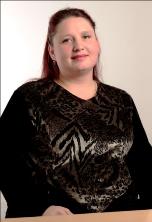 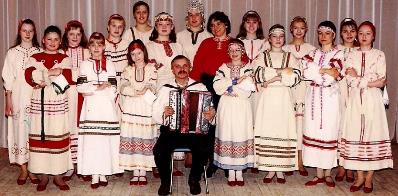 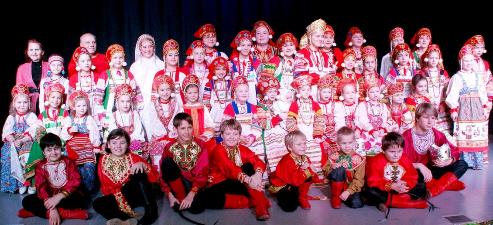 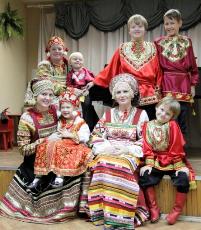 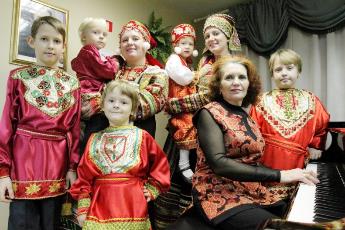 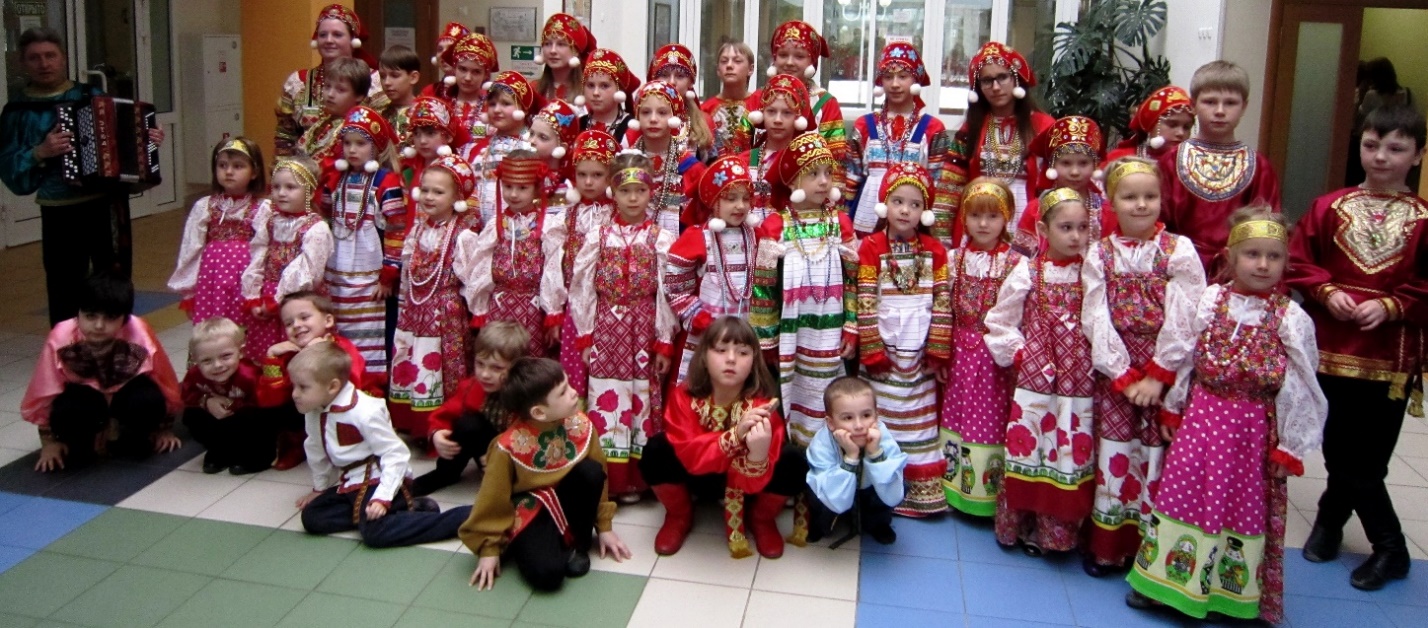 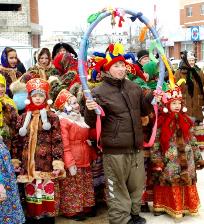 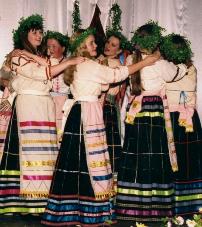 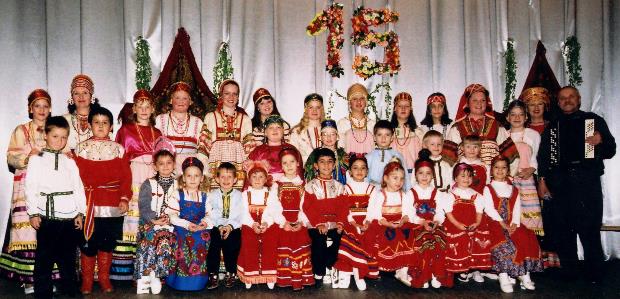 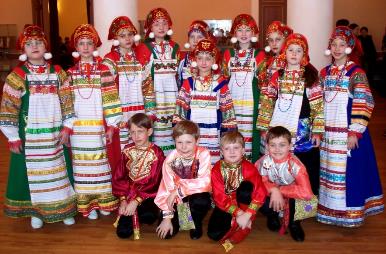 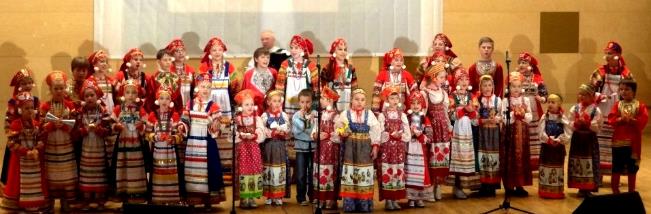 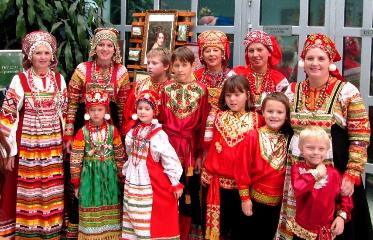 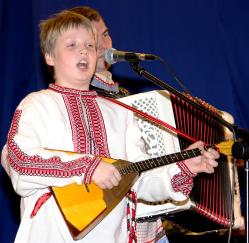 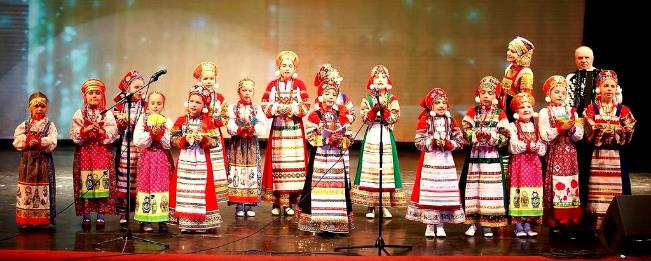 